PKM KELOMPOK KERAJINAN BATIK DI KECAMATAN PROPPO KABUPATEN PAMEKASAN PROVINSI JAWA TIMUR Oleh:Yuliani1, Susanti2, Sari Kusuma Dewi1, Novita Kartika Indah11Jurusan Biologi FMIPA, Universitas Negeri Surabaya2 Jurusan Pendidikan Ekonomi, Fakultas Ekonomi, Universitas Negeri Surabaya 1E-mail yuliani@unesa.ac.idsaridewi@unesa.ac.idsusanti@unesa.ac.idnovitakartika@unesa.ac.idAbstrak Salah satu daerah penghasil batik di Pamekasan adalah kampung batik Pamekasan adalah dusun Banyumas desa Klampar kecamatan Proppo kabupaten Pamekasan. Di daerah ini terdapat  home industry kerajinan batik. Batik desa ini belum memiliki ciri khas produk batik kabupaten Pamekasan, dan produknya belum ada diversifikasi produk hanya berupa kain, selain itu  pewarna batik yang digunakan berpotensi untuk mencemari lingkungan. Tujuan PKM adalah 1) membuat desain batik bercorak khas potensi lokal Pamekasan dan membuat pewarna batik yang ramah lingkungan 2) melakukan diversifikasi produk batik sehingga produk unggulan  3) menata manajemen produksi baik pemasukan dan pengeluaran modal serta membantu pengelolaan pemasaran. Metode yang digunakan adalah   persiapan, pelaksanaan, dan evaluasi yang berbasis potensi lokal dan komprehensif.  Hasil PKM menunjukkan bahwa  1) desain batik Pamekasan yang dikembangkan berisikan motif kupu kupu dan jagung, dengan warna dominan coklat, kuning, gold, merah  dan hitam. 2) pengrajin batik memberikan respon positif sebesar 84,9 % terhadap motif batik yang dikembangkan dan untuk penjual batik sebesar 88 % dan menyatakan kalau motif yang dikembangkan bisa menjadi produk unggulan kabupaten Pamekasan. 3)respon  positif (82,3%) dari  pengrajin dan penjual batik pada pelatihan keuangan , 4) masyarakat sangat antusias terhadap pembekalan pewarnaan batik dan pemberian brosur untuk pemasaran. Kata Kunci: Batik, Desain, Jagung, Kupu-kupu, Pamekasan Abstract One of the Batik-Producing areas in Pamekasan is Pamekasan Batik Village, which is Banyumas, Klampar village, Proppo, Pamekasan. In this area there is a Batik Craft Home Industry. This village batik does not have the distinctive characteristics yet of Pamekasan district's batik products, and the product has not been diversified, just only in the form of cloth. Beside that, the batik dye used has the potential to pollute the environment. The purpose of this PKM are 1) To make batik designs patterned as Pamekasan local potentials and to make environmentally friendly batik dyes 2) To diversify batik products in order to be superior products 3) To organize production management both income and capital expenditures and to assist marketing management. The method used are preparation, implementation, and evaluation based on local potential and comprehensive. The PKM results show that 1) The developed Pamekasan batik design contained butterfly and corn motifs, with dominant colors brown, yellow, gold, red and black. 2) Batik craftsmen gave 84.9% positive responses to the developed batik motifs and 88% for batik sellers and stated that the motifs developed could be a superior product in Pamekasan District. 3) Positive response are about (82.3%) of batik craftsmen and sellers in financial training, 4) The community was very enthusiastic about the supply of batik coloring and the provision of brochures for marketing.Keywords: Batik, Design, Corn, Butterfly, Pamekasan_____________________________________________________________________________PENDAHULUAN Kain batik adalah satu bentuk tekstil dengan teknik ragam hias permukaan yang permukaannya dihias dengan teknik wax-resist yaitu rintang-warna menggunakan lilin dan paling luas penggunaannya di Asia Tenggara. Kain panjang batik dan sarung yang hingga kini masih digunakan oleh wanita maupun pria terutama di pedesaan dan telah berabad-abad lamanya menjadi bagian penting dalam khazanah busana Melayu (Roojen, 2001). Kain batik tak dapat lepas dari nilai simboliknya, baik dari ragam hiasnya maupun ekspresi warnanya, begitu pula pilihan materialnya. Kain dengan pola ragam hias tertentu dapat menunjukkan status dan kekuasaan seseorang atau penggunanya, juga nilai-nilai temporal simbolik yaitu waktu misalnya waktu apa batik tersebut boleh digunakan (Moersid,2013; Kusrianto, 2014).Salah satu kabupaten penghasil batik adalah Pamekasan yang terletak di  Pulau Madura.  Batik Pamekasan kurang diminati konsumen   karena jarak kabupaten ini sangat jauh dari Surabaya. Jarak kabupaten Pamekasan kurang lebih 150 Km dari Surabaya. Banyak konsumen yang mencari produk batik di kabupaten Bangkalan karena jaraknya lebih dekat dengan Surabaya. Selain itu batik Bangkalan  lebih banyak pilihan motif batik. Kondisi tersebut sangat berdampak pada pengusaha/pengrajin batik di kabupaten Pamekasan. Pengrajin batik Pamekasan menerima pesanan dan atau dipasarkan di Bangkalan, sulit bagi pengusaha/pengrajin batik  memasarkan produk batik di daerah Pamekasan dan Surabaya. Berdasarkan wawancara dengan beberapa orang pengrajin/pengusaha batik di Pamekasan, Pamekasan belum memiliki corak berciri khas Pamekasan atau masih berkiblat dengan corak batik Bangkalan. Mereka sering mencampuraduk corak batik Jawa dan Bangkalan, corak ini disebut corak kontemporer (Gambar 1). Gambar 1 memperlihatkan corak kawung yang merupakan corak Solo dan Yogyakarta dan corak bunga Pekalongan, sedangkan warna batik yang berani merupakan ciri khas Madura pada umumnya seperti merah dan hijau. 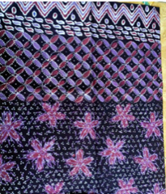 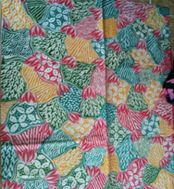 Gambar 1. Corak Batik Kontempor PamekasanSalah satu pengusaha/pengrajin batik  Pamekasan yaitu UD Rizki Batik yang berdomisili di dusun Banyumas, desa Klampar, Kecamatan Proppo. Kelompok pengusaha/pengrajin batik  ini terletak sangat berdekatan dengan pusat pemerintahan kabupaten Pamekasan, sehingga sangat memudahkan sarana transportasi untuk suplai bahan baku dan pengiriman produk batik.   Kedua  pengusaha/pengrajin batik ini menerima suplai bahan baku berupa “malam” dan kain katun   berasal dari Pekalongan dan Solo dengan berbagai mutu. Selain kedua tempat tersebut belum ada daerah lain yang mensuplai bahan baku. Untuk kain katun terdiri dari berbagai mutu antara  lain primis (kain katun paling mahal), primisima, santio (kain yang paling banyak digunakan pembatik), dan prima (kain katun paling jelek). ( Wulandari, 2011).Kelompok pengusaha/pengrajin batik sebagai home industry  melakukan proses pengerjakan dengan menggunakan alat-alat sederhana yang masih mengandalkan sumber daya manusia. UD Rizki Batik memiliki pembatik dan pekerja sebanyak 50 orang yang merupakan masyarakat desa sekitar atau dengan kata lain satu desa tersebut penduduknya bermata pencarian pembatik. Oleh karena itu, jika ada pesanan pengrajin tersebut selalu meminta waktu untuk proses pengerjaan. Proses pengerjaan yang diawali dengan mendesain corak sesuai pesanan dan membatik. Jika ada pesanan yang bersifat massal corak batik seringkali tidak sesuai dengan aslinya karena mereka melakukan secara manual atau batik tulis. Satu kain batik sampai tuntas dikerjakan satu pembatik dengan kurun waktu 7-10 hari. Selain corak yang tidak selalu mirip juga warna corak. Jadi, mutu tiap kain batik tidak sama.  Ditinjau dari  segi produksi, kelompok kerajinan batik UD rizki ini cukup produktif, dengan karyawan sekitar 50 orang mereka bisa menghasilkan kain batik rerata 50 lembar dalam seminggu, walaupun demikian bergantung juga pada kerumitan desain.Berdasarkan diversifikasi produk dan manajemen usaha, home industry  batik yang ada di kabupaten ini merupakan warisan turun temurun dengan hanya memproduksi kain batik. Mereka belum berani melakukan diversifikasi produk karena 1) belum ada pesanan lain selain kain batik; 2) manajemen belum mengenal manajemen secara baik seperti merencanakan produksi, pembukuan, dan sebagainya; 3) kurangnya sarana prasarana yang terpisah dengan rumah pengusaha/pengrajin batik. Semua sarana seperti ruang administrasi, ruang produksi, ruang penyimpanan, showroom, dan tempat produksi dilakukan di lahan rumah pengusaha/pengrajin batik dan 4) secara finansial juga belum tertata dengan baik. Keuntungan yang didapatkan dari modal yang dikeluarkan hanya cukup membeli bahan baku dan membayar pekerja, 5) pemasaran yang dilakukan juga hanya berdasarkan pemesanan tengkulak dan diberikan ke toko dan pasar. Permasalahan lain dari  home industry  batik ini adalah adanya hasil samping berupa limbah yang  berasal dari lilin dan pewarna kimia dan langsung  dibuang ke lingkungan  sungai atau tanah di sekitarnya yang dapat mencemari tanah dan air (Riyanto,2014). Oleh karena itu diperlukan pewarna batik yang ramah lingkungan. Pewarna alami merupakan salah satu pilihan yang menjanjikan untuk pengembangan dalam pewarnaan tekstil yang lebih ramah lingkungan. Selain ramah lingkungan, penggunaan zat pewarna alami dalam industri tekstil memiliki potensi pasar yang tinggi sebagai komoditas unggulan produk Indonesia dengan daya tarik pada karakteristik yang unik, etnik, dan eksklusif sehingga membuat nilai jualnya menjadi lebih tinggi (Azizah dan Hartana,2018).Berdasarkan uraian di atas tentang permasalahan pengrajin batik maka tujuan PKM adalah 1) membuat desain batik bercorak khas potensi lokal Pamekasan dan membuat pewarna batik yang ramah lingkungan 2) melakukan diversifikasi produk batik sehingga produk unggulan  3) menata manajemen produksi baik pemasukan dan pengeluaran modal serta membantu pengelolaan pemasaran. Metode yang digunakan adalah metode yang   dilakukan adalah   persiapan, pelaksanaan, dan evaluasi yang berbasis potensi lokal dan komprehensif.METODE Metode pelaksanaan kegiatan atau pemecahan masalah dibagi dalam tiga tahap, yaitu tahap persiapan, pelaksanaan, dan evaluasi berbasis potensi lokal dan komprehensif. Tahap pertama adalah tahap persiapan, diawali kegiatan diskusi dengan pengusaha batik tentang segala sesuatu terkait pelaksanaan kegiatan diawali dengan kondisi usaha, proses produksi, dan permasalahan mitra selama ini. Kegiatan tahap ini, Tim Pelaksana PKM   menyampaikan solusi pada mitra untuk menyelesaikan masalah yang ada. Kegiatan lain pada tahap  ini adalah melakukan eksplorasi keanekaragaman hayati yang dapat digunakan sebagai corak khas kabupaten Pamekasan. Hasil eksplorasi ini seperti hasil laut dan pertanian selanjutnya digunakan merancang desain corak batik yang berciri khas Pamekasan. Ide desain bercorak khas dapat digunakan sebagai   produk unggulan Kabupaten Pamekasan. Pembuatan desain corak batik dibuat oleh Tim Pelaksana PKM bekerjasama dengan jurusan Tata Busana Unesa. Tahap kedua meliputi 1) pembuatan kain batik berdasarkan desain corak yang berciri khas Pamekasan,  2) diversifikasi kain batik yang bercorak khas Pamekasan menjadi produk multi guna seperti  alat tulis, tempat tissue, mug (cangkir besar) dan taplak ,dan 3) pewarna batik alam. Selanjutnya tahap ketiga adalah dilaksanakan pelatihan  manajemen wirausaha berupa pelaporan keuangan atau pembukuan keuangan yang menunjukkan data keuntungan usaha/finansial serta pemasaran produk. Kegiatan terakhir yaitu tahap evaluasi dilaksanakan pada beberapa tahap kegiatan, yaitu evaluasi pada saat pembuatan kain batik dengan corak khas yang sesuai dengan desain, evaluasi pada saat diversifikasi produk, dan evaluasi ketika pelatihan manajemen dan pemasaran. Diakhir kegiatan tim pelaksana PKM berkunjung kembali ke mitra untuk memastikan, bahwa segala sesuatu  yang telah diimplementasikan telah berjalan dengan baik dan memberi manfaat bagi mitra. Jika ada kendala, hambatan maupun ketidaksempurnaan masih tetap dilakukan penanganan sampai implementasi benar-benar sempurna. Setelah semua kegiatan selesai dilaksanakan dan semua data yang diperlukan terkumpul, dilaksanakan analisis data dan penyusunan laporan kegiatan PKM. HASIL DAN PEMBAHASAN Desain Batik Khas Pamekasan Hasil eksplorasi dan observasi menunjukkan bahwa tumbuhan yang digunakan sebagai motif batik sebanyak 30 jenis yang terdiri dari  24 famili,  sedangkan hewan hasil observasi adalah 5 jenis dan 5 famili. Tigapuluh jenis tumbuhan tersebut sangat mudah ditemukan di lingkungan sekitar pembatik, begitu juga dengan kelima jenis hewan. Kegiatan berikutnya adalah wawancara dengan masyarakat Kabupaten Pamekasan, wawancara. Wawancara dilakukan pada 14 orang dengan bantuan   instrumen wawancara dan terbagi dalam  tiga kelompok masyarakat. Tiga kelompok tersebut antara lain 1) masyarakat desa Klampar sebagai pengrajin batik, 2) pedagang batik dan  3) pemerhati batik kabupaten Pamekasan. Berdasarkan hasil wawancara dan eksplorasi, maka dipilih tumbuhan dan hewan yang digunakan untuk motif desain. Tumbuhan dan hewan yang digunakan  adalah jagung dan kupu kupu. Selanjutnya  jagung dan kupu-kupu didesain menjadi desain batik. Desain batik ini dikerjakan oleh mahasiswa Tata Busana Unesa melalui komputer dengan didampingi oleh tim PKM. Usulan dan rancangan dari tim PKM yang kemudian dituangkan dalam bentuk gambar. Hasil desain batik dilakukan revisi melalui tiga kali pergantian sebelum menjadi final. Desain yang pertama (Gambar 2) direvisi karena desain ini hanya menunjukkan kupu kupu di tengah sementara tanaman jagung di pinggir, jadi seperti menunjukkan fokus utama di kupu kupu.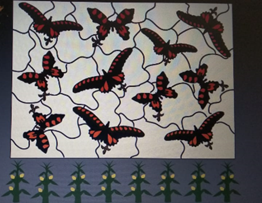 Gambar 2. Desain pertama batikDesain pertama direvisi dan kemudian menghasilkan desain kedua (Gambar 3). Desain kedua telah   menunjukkan posisi kupu dan jagung di tengah yang diikat dengan rantai. Akan tetapi, desain ini masih menunjukkan kekurangan yaitu warna dan isian dari setiap kotak belum ada, sehingga desain ini masih perlu direvisi ulang. 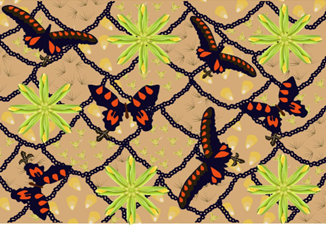    Gambar 3. Desain batik keduaDesain terakhir (Gambar4) menunjukkan menunjukkan kupu kupu yang memakai tombak. Kupu-kupu terdiri dari  jantan dan betina. Bagian  tanaman jagung yang masuk dalam desain yaitu bentuk buah jagung, biji dan putik ataupun benang sari dari jagung yang dimasukkan dalam kotak kotak yang terdapat di dalamnya. Warna didominasi coklat, kuning dan hitam. Desain terakhir menunjukkan karakteristik antara lain:a.	Kupu-Kupu1.	Kupu kupu Jantan yang di dominasi berwarna keemasan2.	Kupu kupu betina yang di dominasi warna merah3.	Kedua kupu kupu mempunyai tombak yang diartikan sebagai kupu kupu pengawal/penjaga bagi kabupaten Pamekasan4.	Kupu kupu juga berfungsi untuk proses penyerbukan bagi tanaman jagungb.	Tanaman Jagung1.	Tanaman jagung dengan buah dan bunga2.	Buah jagung dengan bijinya, yang dirangkai seperti bunga3.	Biji Jagung yang di tata berserakan dan diikat dengan rantai warna hitam4.	Bunga jagung dengan putik dan benangsari yang ditata dan diikat rantai5.	Tanaman jagung merupakan tanaman khas dari Pulau Madura. Batang dan daun bisa digunakan sebagai pakan ternak, atau sebagai pupuk kompos. Sementara biji jagung dapat digunakan untuk beras jagung/pengganti nasi, marning, brondong, roti jagung, tepung, bihun, bahan campuran kopi bubuk, biskuit, kue kering, pakan ternak, bahan baku industri bir, industri farmasi, dextrin, perekat, industri tekstil dan lain-lain.c.	Rantai warna hitam yang mengikatkan  biji, bunga, tanaman jagung dan kupu kupu sebagai ikatan yang tidak mudah lepasd.	Warna desain batik: Coklat, kuning, gold, merah dan hitam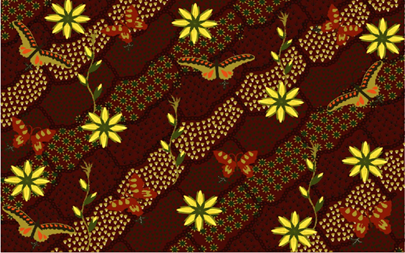 Gambar 4. Desain Batik Unggulan Desain yang telah siap selanjutnya dikenalkan pada mitra pengrajin batik (Gambar 5).  Tim PKM mendampingi mitra membuat kain batik. Mitra diberikan contoh motif  dan berdiskusi dengan tim PKM.  Komentar dari pengrajin yaitu  motif yang dibuat agak lebih rumit tidak seperti yang mereka kerjakan. 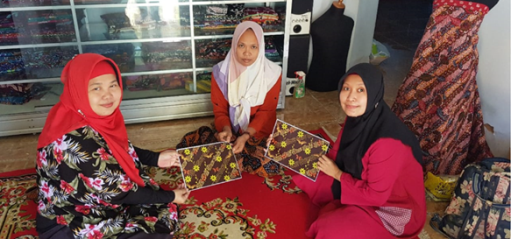 Gambar 5 Tim PKM dan Pengrajin Setelah sebulan pengerjaan hasil dari pengrajin tidak sesuai harapan. Hal ini disebabkan alat bati tulis canting yang digunakan terlalu besar. Akan tetapi pengrajin berjanji untuk memperbaiki sesuai desain (Gambar 6).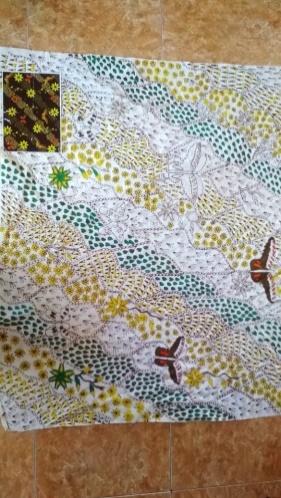 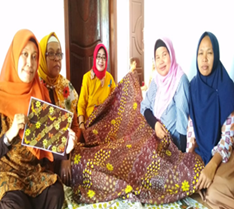 Gambar 6. Hasil desain yang belum diwarnai dan yang sudah diwarnaiUntuk mengetahui tanggapan pengrajin batik tentang desain batik maka tim membagikan angket. Hal ini sangat perlu untuk langkah ke depan. Hasil respon yang diberikan pengrajin sangat positif (Tabel 1). Pertanyaan yang diajukan sebanyak 9  pertanyaan.  Angket juga ditujukan untuk penjual batik sebanyak dua orang (Tabel 2). Hasil angket menunjukkan respon yang positif. Pengrajin dan penjual  mudah mengenal motif yang tergambar  dalam batik desain baru karena tumbuhan dan hewan ada di lingkungan sekitar.  Motif tersebut  antara lain bunga jagung, daun padi, kupu–kupu, buah jagung, buluh jagung, bonggol jagung, daun jagung, rantai, biji jagung dan tangkai  jagung, Penjual  mengakui bahwa batik yang dikembangkan lebih sulit terkait dengan 1) gambar jagung yang diberikan kecil kecil dan tersebar, sehingga sulit untuk membuatnya, lilinnya kadang berceceran, 2) warna sintetis yang tersedia tidak ada seperti pada desain, sehingga harus mencampur warna.Menurut penjual dan pengrajin, batik yang dibuat merupakan batik desain baru  yang belum pernah ada. Tabel 1. Respon Masyarakat Desa Klampar  terhadap Motif Batik hasil Eksplorasi Kearifan lokal Kabupaten Pamekasan Tabel 2. Respon Penjual Batik  Desa Klampar  terhadap Motif Batik hasil Eksplorasi Kearifan lokal Kabupaten Pamekasan Tahap selanjutnya tim PKM menunjukkan diversifikasi  batik menjadi produk multi guna dan mengenalkan alternatif pewarna batik alam yang akan dikenalkan ke pengrajin batik. Diversifikasi produk adalah membuat produk yang baru atau memperbarui produk sejenis yang sudah kita jual. Pada produk sejenis, penerapan diversifikasi bisa dilakukan dari segi ukuran, tipe, warna, mode, sampai peruntukannya. Manfaat dari diversifikasi produk ini harus sesuai dengan tujuan dapat meningkatkan pendapatan dan agar dapat meningkatkan pendapatan. Tujuan dasar dari strategi diversifikasi produk yaitu untuk memperkecil adanya sebuah resiko ataupun kemungkinan-kemungkinan yang terjadi pada sebuah usaha. Jika ada produk dengan inovasi baru yang dihasilkan akan membuat konsumen lebih tertarik dan mengkonsumsinya. Selain itu dengan strategi diversifikasi produk ini dapat memberikan banyak pilihan produk yang telahdihasilkan oleh usaha (Nijman, 1997). Produk diversikasi yang dikenalkan yaitu blocknote, kipas, tas totte dan mug (cangkir besar) (Gambar 7). Tujuan devirsifikasi produk agar batik lebih dikenal tidak hanya sebagai kain tetapi produk lain. Adapun pewarna alami yang dikenalkan oleh tim yaitu warna kuning berasal dari kunyit, warna hitam berasal dari daun ketapang dan warna hijau kekuningan berasal dari daun mangga. Empat keuntungan ketika menggunakan zat pewarna alami, yaitu: 1. dari segi limbah prosesnya, pewarna alami ini lebih ramah lingkungan dan aman untuk kesehatan karena zat-zat yang terkandung dalam pewarna alami ini mudah terurai sehingga tidak menimbulkan polusi; 2. dari segi hasil warna lebih tahan lama; 3. pewarna alami biasanya mengandung aroma khas yang muncul ketika menyatu dengan serat kapas; 4. kain batik yang menggunakan pewarna alami memiliki nilai yang lebih tinggi dibandingkan dengan pewarna kimia (Anshari dan Adi Kusrianto, 2011). 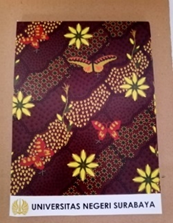 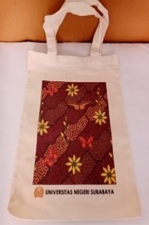 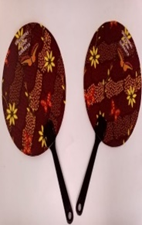 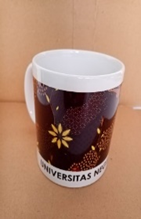 Gambar 7. Diversifikasi produkPelatihan Keuangan SederhanaKegiatan terakhir adalah pelatihan keuangan  sederhana. Kegiatan ini bertujuan mengenalkan pada pengrajin cara mencatat keuangan pengrajin.  Materi keuangan sederhana industri batik yang diberikan meliputi materi 1) laporan harga pokok industry, 2) laporan harga pokok penjualan, 3) laporan laba rugi, 4) laporan perubahan modal, 5) laporan posisi keuangan. Respon yang diberikan untuk kegiatan pelatihan ini sangat baik (Tabel 3). Masyarakat pengrajin sangat antusias mengikuti pelatihan keuangan sederhana, karena sebagian besar adalah wirausaha sehingga pelatihan keuangan ini sangat bermanfaat.pelatihan yang diberikan juga memberi semangat untuk berwirausaha batik.Tabel 3. Respon Peserta terhadap Pelaksanaan Pelatihan Pembuatan Laporan Keuangan SederhanaSaran yang diberikan terkait pelatihan keuangan adalah:	Sebaiknya kegiatan dilakukan sebulan sekali untuk memperluas wawasan dalam pengelolaan batik.Setiap peserta ditugaskan untuk membuat motif baru sehingga memunculkan inovasi baru yang sesuai dengan lingkungannya.Memperluas sosialisasi pada generasi muda.Sebaiknya dalam penyampaian materi disesuaikan dengan pengetahuan pesertanya.Sebaiknya diajarkan lebih banyak motif batik.Ditambahkan cara pemasaran yang baik.SIMPULAN DAN SARAN Simpulan Berdasarkan data, maka hasil PKM adalah:1.	Desain batik Pamekasan yang dikembangkan Tim PKM Unesa berisikan motif kupu kupu dan jagung, dengan warna dominan coklat, kuning, gold, merah  dan hitam.4.	Pengrajin Batik memberikan respon positif sebesar 84,9 % terhadap motif batik yang dikembangkan dan untuk penjual batik sebesar 88 % dan menyatakan kalau motif yang dikembangkan bisa menjadi produk unggulan kabupaten Pamekasan.5.	Pengrajin dan Penjual Batik memberikan respon positif sebesar 82,3 % terhadap pelaksanaan pelatihan keuangan yang diberikan Tim PKM Unesa.6.	Masyarakat sangat antusias terhadap pembekalan pewarnaan batik. Saran Kegiatan selanjutnya melatihkan pemasaran batik. DAFTAR PUSTAKA Aprianto, Y., Pardede, I.A., dan Fernando, E.R. 2008. Kearifan Lokal dalam Mewujudkan Sumber Daya Air yang Berkelanjutan. Bogor: Institut Pertanian Bogor.Anshori dan Adi Kusrianto, 2011. Keeksotisan Batik Jawa Timur. Jakarta: Elex Media KomputindoArdhana, G. 2005. Kearifan Lokal Tanggulangi Masalah Sosial Menuju Ajeg Bali. http://www.balipost.co.id/balipostcet005/11/12 /o2.htm. diakses 2 Agustus 2019Azizah, E dan Alex Hartana.2018. Pemanfaatan daun Harendong (Melastoma malabathricum) sebagai pewarna alami untuk kain katun. Dinamika Kerajinan Batik,35(1) :1-8Badan Pusat Statistik Kabupaten Pamekasan. Desa-desa Kecamatan  Proppo. pamekasankab.bps.go.id/statictable/2017/06/07/203. diakses 18 Januari 2018Heyne, K. 1987. Tumbuhan Berguna Indonesia. Jakarta: Badan Penelitian dan Pengembangan Kehutanan, Departemen Kehutanan.Jodhi. 2009. Batik Tulis Pamekasan Berkibar dari Desa Klampar, https://edukasi.kompas.com/read/2009/10/10/19332480/batik.tulis.pamekasan.berkibar.dari.desa.klampar?page=2.Diakses 25 Agustus 2019Keraf, A.S. 2002. Etika Lingkungan. Jakarta: Penerbit Buku Kompas.Kurniawan, M. Wawan. P. Purwanto, S. Sudarno. 2013. Strategi Pengelolaan Air Limbah Sentra UMKM Batik yang berkelanjutan di Kabupaten Sukoharjo. Jurnal Ilmu Lingkungan. Vol. 11: Issue 2: 62-72.Kusrianto, Adi. 2014. Batik, Filosofi, Motif dan Kegunaannya.Yogyakarta: Andi Publisher.Moersid, Ananda, F, 2013, Re-invensi Batik dan identitas Indonesia dalam arena Pasar GlobaL, Jurnal Ilmiah WIDYA, Volume 1 Nomor 2 Juli-Agustus 201,121-128.Naderifar, Mahin, Hamideh Goli, and Fereshteh Ghakjaie. Snowball sampling: A purposeful method of sampling in qualitative research. Strides Dev Med Educ. 2017, 14 (3):e67670Nijman S.E Van Der Wolk. 1997.  Strategi Pemasaran Modern. Jakarta: Erlangga Riyanto. 2014. Limbah Bahan Berbahaya Dan Beracun.Yogyakarta: deepublish Publisher.Roojen van, Pepin. Batik Design. Singapore: The Pepin Press. 2001Siregar, Sakti A .2005.Instalasi Pengolahan Air Limbah.Yogyakarta: Kanisius.Sumarsono, Hartono. 2017.Batik Betawi.Jakarta: Gramedia.Sutara, Pande Ketut. 2009. Jenis Tumbuhan Sebagai Pewarna Alam pada Beberapa Perusahan Tenun di Gianyar. Jurnal Bumi Lestari. 9 (2):218.Wulandari, Ari. 2011. Batik Nusantara-Makna Filosofis,Cara pembuatan.dan Industri Batik.Andi Publisher. Yulianto, Andi. Luqman Hakim, Indah Purwaningsih, Vidya Ayu P. 2009. Pengelolaan Limbah Cair Industri Batik pada Skala Laboratorium dengan Menggunakan Elektrokoagulasi. Jurnal teknologi Lingkungan  Vol. 5 (1): 6-11., No.UraianJumlahJumlahPresentase (%)Presentase (%)No.UraianYaTidakYaTidak1Motif batik yang kami buat sudah bercirikan kearifan lokal Kecamatan  Proppo Kabupaten Pamekasan.17010002Gambar yang ada pada motif batik yang kami buat dapat dikenali.17010003Warna motif batik yang kami buat sudah bercirikan batik Pamekasan.17010004Motif batik yang kami buat merupakan motif baru/sebelumnya belum pernah ada.9853475Motif batik yang kami buat cocok untuk semua gender (Laki-laki dan Perempuan).1619466Motif batik yang kami buat cocok untuk dijadikan produk unggulan Kabupaten Pamekasan.1619467Motif batik ini mudah ditemukan di sekitar.41323.576.58Produk yang kami buat menggunakan motif batik ini dapat mengangkat kembali pamor batik Pamekasan.17010009Masyarakat dapat membuat motif batik ini.1701000TotalTotal13023764.5135.5RerataRerata0.850.1584.915No.UraianJumlahJumlahPresentase (%)Presentase (%)No.UraianYaTidakYaTidak1Motif batik yang kami buat sudah bercirikan kearifan lokal Desa Proppo Kabupaten Pamekasan.2010002Gambar yang ada pada motif batik yang kami buat dapat dikenali.2010003Warna motif batik yang kami buat sudah bercirikan batik Pamekasan.2010004Motif batik yang kami buat merupakan motif baru/sebelumnya belum pernah ada.1150505Motif batik yang kami buat cocok untuk semua gender (Laki-laki dan Perempuan).2010006Motif batik yang kami buat cocok untuk dijadikan produk unggulan Kabupaten Pamekasan.2010007Motif batik ini mudah ditemukan di sekitar Bapak/Ibu.0201008Produk yang kami buat menggunakan motif batik ini dapat mengangkat kembali pamor batik Pamekasan.2010009Masyarakat dapat membuat motif batik ini.20100010Motif batik yang kami buat bisa meningkatkan jumlah pesanan batik yang dijalankan.20100011Motif batik yang kami buat bisa meningkatkan penjualan diversifikasi produk batik Proppo di Kota Pamekasan.20100012Motif batik yang kami buat melalui media cetak/leaflet bisa membantu meningkatkan jumlah pemasaran batik yang dijalankan.20100013Motif batik yang kami buat melalui media cetak/leaflet bisa membantu pembeli untuk semakin mengenal motif batik yang bercirikan khas Desa Klampar Kota Pamekasan.201000Total Total 2331.150150Rerata Rerata 0,880,128812No.UraianJumlahJumlahPresentase (%)Presentase (%)No.UraianYaTidakYaTidak1Pengetahuan tentang laporan keuangan diperlukan bagi seorang pengusaha batik.17010002Pemahaman tentang pembuatan laporan keuangan sederhana.Sebelum pelatihan  Sesudah pelatihan  10157258.88841.2223Bapak/ibu pernah membuat laporan keuangan sederhana.8947534Kesadaran untuk membuat laporan keuangan sederhana dalam menjalankan suatu usaha.17010005Materi pembuatan laporan keuangan sederhana yang diberikan dapat dipahami.1619466Materi pembuatan laporan keuangan sederhana dapat digunakan sebagai bekal mengelola usaha batik.1619467Waktu yang disediakan untuk pemberian materi sudah mencukupi.13476.523.58Metode pelatihan yang berupa presentasi, diskusi, tanya jawab, dan evaluasi sudah baik dan ditandai dengan pemahaman materi pelatihan.11664.735.39Pelatihan pembuatan laporan keuangan sederhana ini bermanfaat.1701000Total Total 14030823187Rerata Rerata 0,820.1882.318.7